Результаты конкурса чтецов произведений северных поэтов«Как не любить мне эту землю…»2015-2016 учебный год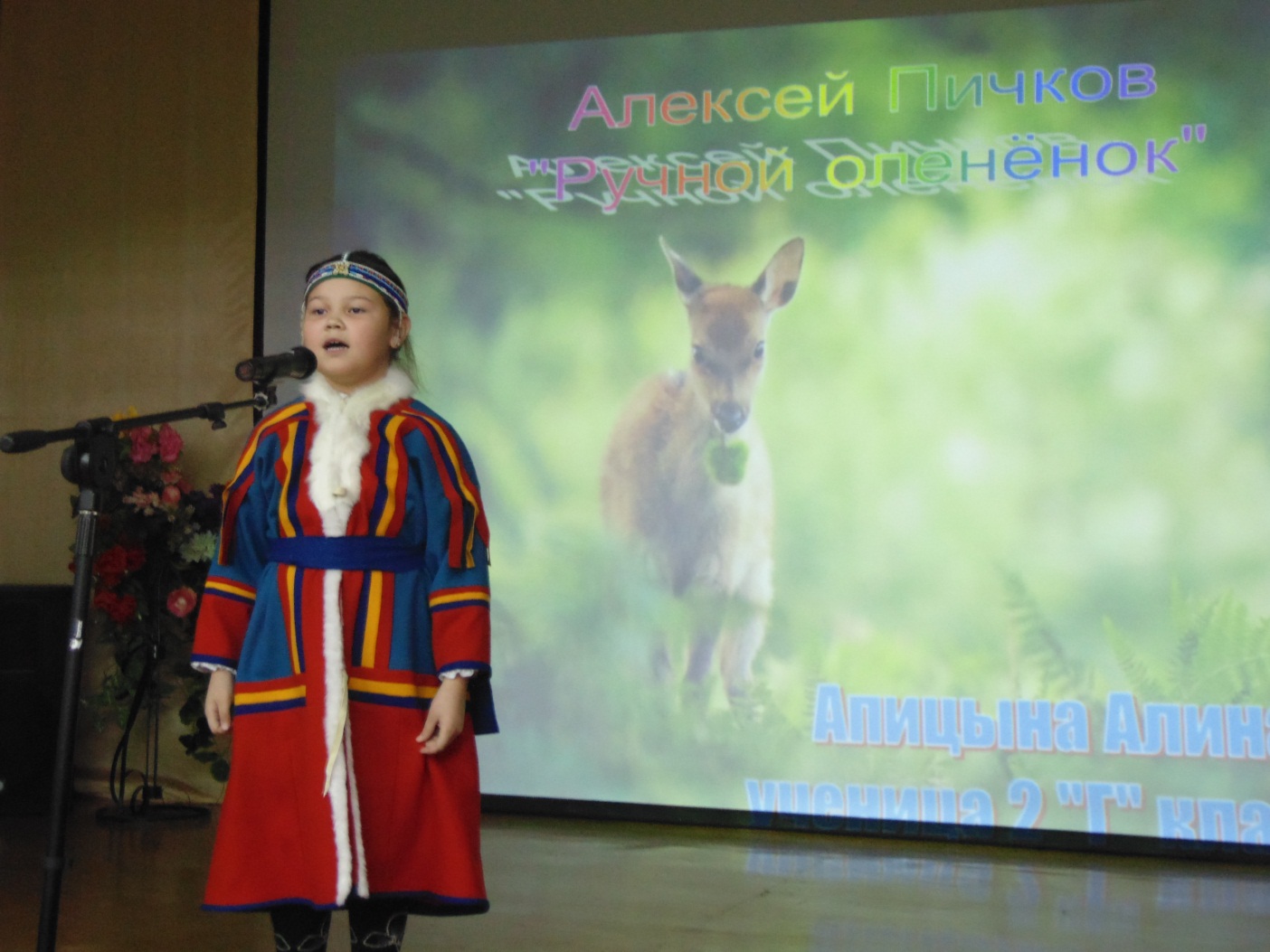 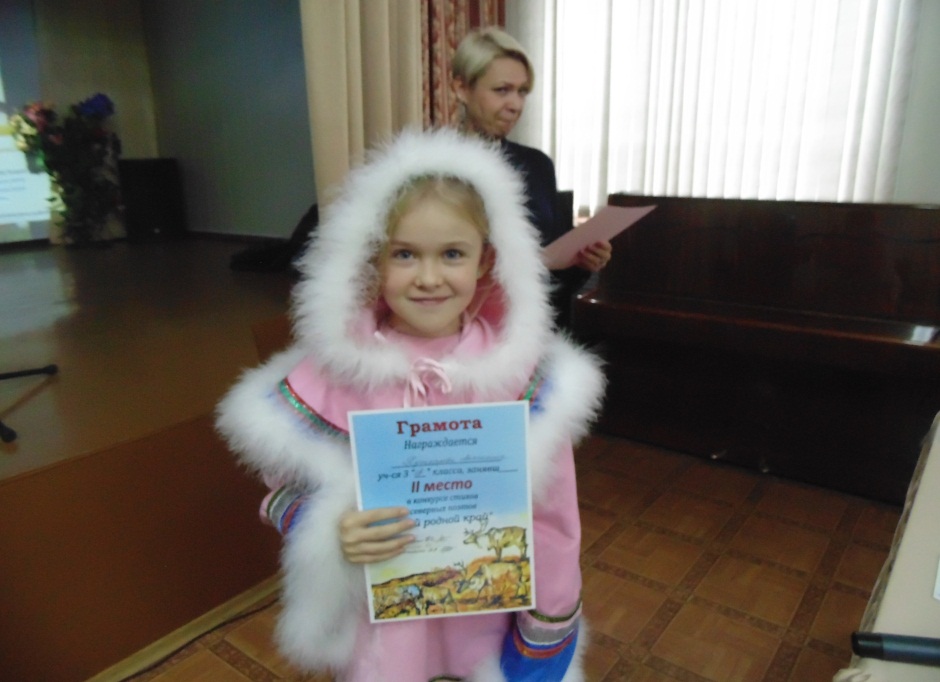 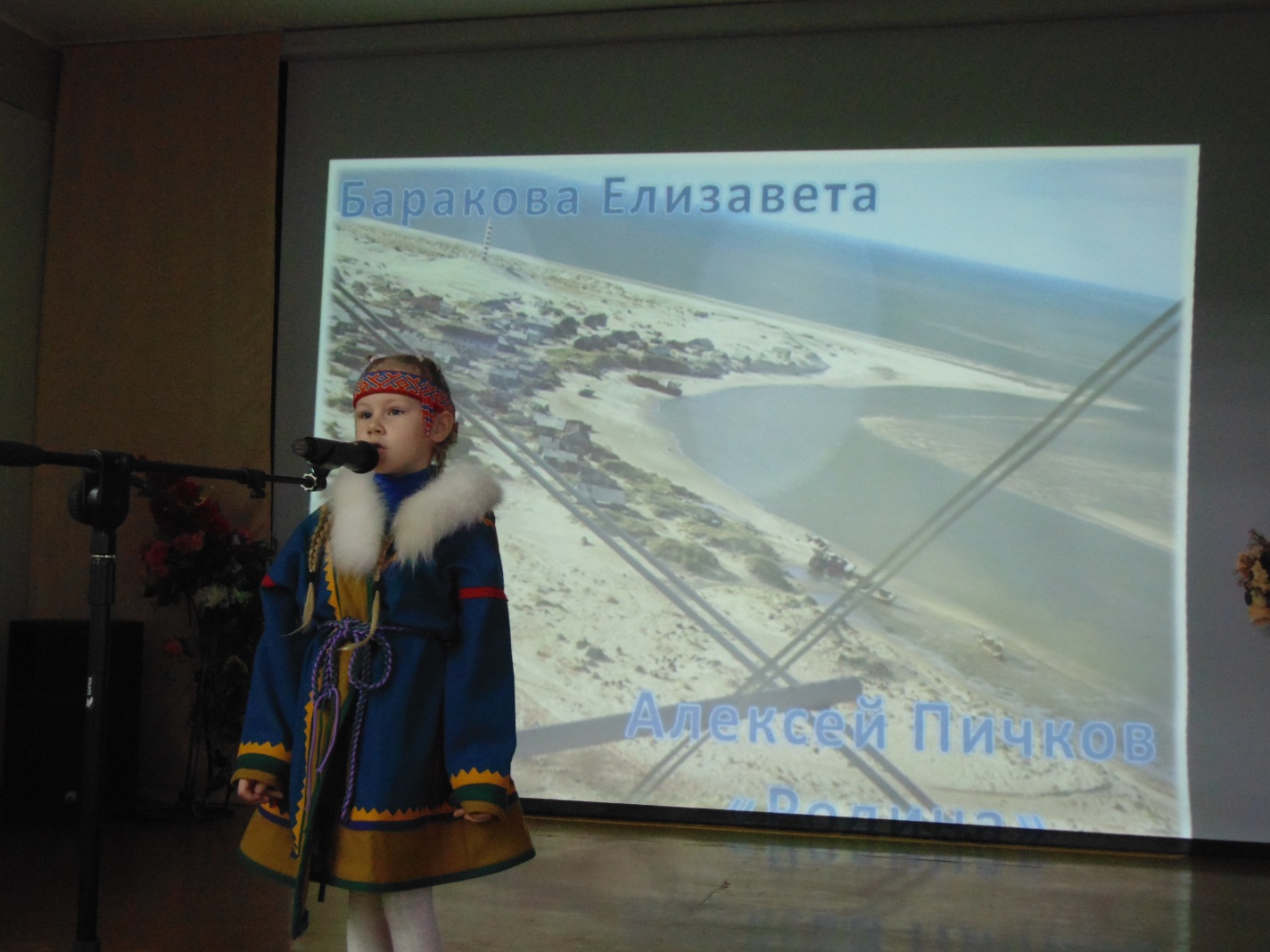 №Фамилия, имя участникаКлассРезультатФИО учителя1Чупрова Анастасия1Б1мГурьянова М.В.2Ударова Софья1А2мГориславская Л.Ю.3Баракова Елизавета1А2мГориславская Л.Ю.4Пашкина Алина1А3мГориславская Л.Ю.5СамигуллинАзат1В3мАкулова Т.В.6Бякина Елизавета2Б1мСолдатенко Л.В.7Полякова Анна2Б2мСолдатенко Л.В.8Бугорский Вадим2А2мСамигуллина С.Р.9Гром Светлана2А3мСамигуллина С.Р.10Огрызько Богдан2А3мСамигуллина С.Р.11Перваков Илья3Д1мХаймина А.В.12Анрейченко Екатерина3А2мБелоусова А.А.13Пушкарева Анастасия3А2мБелоусова А.А.14Хаматов Дамир3В3мАтангулова Г.В.15Захаров Артем3Б3мПоповченко А.А.16Саклакова Арина4В1мТарасенко Н.Н.17Кожевина Полина4В2мТарасенко Н.Н.18Иванова Ульяна4Б2мБурчик Т.В.19Степанова Виктория4Б3мБурчик Т.В.20Миронов Владимир4В3мТарасенко Н.Н.